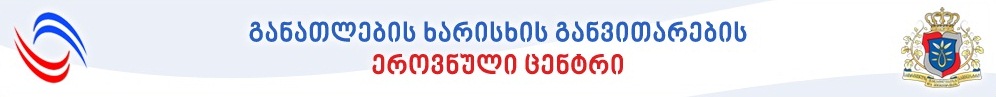 მზის წყალგამაცხელებელი დანადგარების ტექნიკოს - მემონტაჟეპროფესიული სტანდარტისსიპ –განათლების ხარისხის განვითარების ეროვნული ცენტრი2017 დასახელება (ქართულად): მზის წყალგამაცხელებელი დანადგარების ტექნიკოს - მემონტაჟედასახელება (ინგლისურად): Solar Boiler Technicianპროფესიული სტანდარტის სარეგისტრაციო ნომერი:პროფესიული სტანდარტის შესაბამისი კოდი „დასაქმების საერთაშორისო სტანდარტული კლასიფიკატორის“ (ISCO-08) მიხედვით: 7126 დასაქმების სფეროს აღწერა: მზის წყალგამაცხელებელი დანადგარების ტექნიკოს - მემონტაჟე  არის სპეციალისტი, რომელსაც ევალება მზის ენერგიაზე მომუშავე გათბობისა და ცხელწყალმომარაგების სისტემის მონტაჟი, შეკეთება და მომსახურეობა. სამუშაო გარემო და დასაქმების შესაძლებლობები:მზის წყალგამაცხელებელი დანადგარების ტექნიკოს - მემონტაჟის სამუშაო გარემოს წარმოადგენს როგორც ღია, ასევე დახურული სივრცე, მათ შორის დიდ სიმაღლეებზე (მათ შორის დახრილ სახურავებზე და კედლებზე). ტექნიკოს - მემონტაჟე შესაძლოა დასაქმდეს ნებისმიერი ტიპის საწარმოში, რომელიც ახორციელებს მზის ენერგიაზე მომუშავე წყალგამაცხელებელი დანადგარების მონტაჟსა და მომსახურეობას.აუცილებელი პროფესიული მოთხოვნები: კანონმდებლობით არ არის განსაზღვრულიპროფესიული მოვალეობები და ამოცანები:პიროვნული თვისებები:კომუნიკაბელურიორგანიზებულიპასუხისმგებლობიანიმატერიალური რესურსი:ა) ინვენტარი, აღჭურვილობაპერფორატორიელექტრო ბურღი"ბარგალკა"ცირკული ხერხიპლატმასის შემდუღებელი აპარატი (უთო)ტესტერი ელექტრო სარჩილავიელექტრო სადენი აირშემდუღებელი აპარატიკუთხის მზომიკომპასი მანძილმზომი (ლაზერული და მექანიკური) ჯალამბარიმემონტაჟის ქამარი ინსტრუმენტის ჩანთებითუსაფრთხოების ღვედებითოკებიჩამკეტებიჩაფხუტიხელთათმანიდამცავი სათვალესპეცფეხსაცმელიქანჩგასაღებების ნაკრებისითხის დასაჭირხლი ტუმბო მანომეტრისაფართოებელი ავზი სხვადასხვა ზომის სახრახსნისების ნაკრებიბრტყელტუჩამკვნეტარახისა და ლითონის საჭრელი ხელის ხერხებიჩაქუჩიღოჯისაფხეკიქლიბების ნაკრებისპეც.მაკრატლები (პლასმასის საჭრელი) სპილენძის მილებზე სამუშაო ინსტრუმენტების ნაკრები საჰერმეტიზაციო პასტასაჭრელი ქვებიელექტრო საიზოლაციო ლენტებითბოსაიზოლაციო მასალებიბურღების ნაკრები ხერხის ლენტებიდუბელები, ქანჩები პლასტმასის მილებისამკაპებიმუხლებიქუროებიგადაბმებიჩამხსნელებიგადამყვანებიდამცავი სარქველებისხვადასხვა კვეთის დენის სადენები გლიკოლის ნაირსახეობებიბ) მასალა, ნედლეული:ჭანჭიკებილურსმანისპილენძთან სამუშაო სახარჯო მასალებისხვადასხვა ტიპის ვენტილები  სამომავლო ტენდენციები:ბაზარზე ახალი ტექნოლოგიური გადაწყვეტილებების გაჩენა, ბაზარზე მოთხოვნის გაზრდა.პროფესიული ცოდნა და უნარები:სტანდარტის მოქმედების ვადა:  5 წელი14. პროფესიული სტანდარტის  შემმუშავებელი სამუშაო ჯგუფის წევრები:დასახელება: მზის წყალგამაცხელებელი დანადგარების ტექნიკოს-მემონტჟეშეფასების სტანდარტინაწილი 1. ზოგადი ინფორმაცია შეფასების სტანდარტი გამოიყენება ფორმალური განათლების ან/და  არაფორმალური განათლების ფარგლებში შეძენილი კომპეტენციების, ცოდნისა და უნარების აღიარების მიზნით.შეფასების სტანდარტი  განსაზღვრავს პროფესიულ სტანდარტში ასახული კომპეტენციების, ცოდნისა და უნარების    შეფასების ან/და დადასტურების აუცილებელ პირობებს:1. შესაფასებელ კომპეტენციებს, რომლებიც გამოხატულია  პროფესიული მოვალეობებსა და ამოცანებში;2. შესაფასებელი კომპეტენციების შეფასების კრიტერიუმებს, რომლებიც ასახავს  აუცილებელ  პროფესიულ ცოდნასა და  უნარებს;3.    შესაფასებელი კომპეტენციების დადასტურების  შესაძლებლობებს;4.    გამოცდის პროცესს და კომპონენტებს.შესაფასებელი კომპეტენციების დადასტურება შესაფასებელი კომპეტენციების დადასტურების გზები:ა)     ფორმალური განათლების გზით მიღწეული სწავლის შედეგების აღიარება (ჩათვლა);ბ)  არაფორმალური განათლების გზით მიღწეული კომპეტენციების დადასტურება (ნამდვილობის დადასტურება)  განათლების და მეცნიერების მინისტრის მიერ  დადგენილი წესით;გ) მიღწეული კომპეტენციების დადასტურება ამ დოკუმენტით დადგენილი პრინციპებით ჩატარებული გამოცდის გზით.ფორმალურ განათლებაში სტანდარტით გათვალისწინებული შეფასების პროცესის წარმართვასთან დაკავშირებული მოთხოვნები ასახულია სავალდებულო პროფესიულ მოდულებში.ფორმალურ განათლებაში მიღწეული სწავლის შედეგების აღიარების (ჩათვლის) პროცესიფორმალური განათლების გზით მიღწეული სწავლის შედეგების აღიარების (ჩათვლის) პროცესი მოიცავს მიღწეული სწავლის შედეგების აღიარებას (ჩათვლას) საძიებელი კვალიფიკაციის მიზნებისათვის ქვემოთ  მოცემული პრინციპების შესაბამისად:  ა) დასაშვებია მიღწეული სწავლის შედეგების აღიარება (ჩათვლა) ნებისმიერი კვალიფიკაციის ფარგლებში, თუ სწავლის შედეგები თავსებადია საძიებელ კვალიფიკაციასთან და მათი მიღწევა დადასტურებულია, რაც გამოიხატება საგანმანათლებლო პროგრამის ფარგლებში მიღებული დადებითი შეფასებით და შესაბამისი კრედიტის მინიჭებით.ბ) თავსებადობის დადგენისთვის, შინაარსობრივი შესწავლის მიზნით, ამღიარებელი  დაწესებულება ეყრდნობა პროფესიულ სტანდარტს ან/და პროფესიული საგანმანათლებლო პროგრამის ჩარჩო დოკუმენტს, რომლის საფუძველზეც არის შემუშავებული გავლილი პროფესიული საგანმანათლებლო პროგრამა ან პროგრამის კომპონენტი, არსებობის შემთხვევაში  - პროფესიულ საგანმანათლებლო პროგრამას ან/და სილაბუსებს, ან/და პროფესიული საგანმანათლებლო პროგრამების კატალოგს. ამღიარებელი დაწესებულება უფლებამოსილია აღიარების მიზნებისათვის  შესაფასებელ პირს მოსთხოვოს  გავლილი საგანმანათლებლო პროგრამის/სასწავლო კურსების პროგრამების (სილაბუსების) გამოთხოვა საგანმანათლებლო დაწესებულებებიდან და წარდგენა.გ) სწავლის შედეგების თავსებადობის განსაზღვრის მიზნით, აუცილებელი არაა მათი ფორმულირება იყოს იდენტური. თავსებადად ჩაითვლება სწავლის შედეგები, რომლის/რომელთა ერთობლიობაც, შინაარსის თვალსაზრისით, ეროვნული საკვალიფიკაციო ჩარჩოს შესაბამისი საფეხურის აღმწერის გათვალისწინებით, შესაძლოა მიჩნეულ იქნას ანალოგიურად.ნაწილი 2. მითითებები  შესაფასებელი პირისა და შემფასებლისათვის შეფასების დაწყებამდე გაეცანით: პროფესიულ სტანდარტს;შეფასების ინსტრუმენტებს;დაინტერესებული/შესაფასებელი პირის კომპეტენციების აღიარებასთან დაკავშირებულ შესაძლებლობებს;შემფასებლის ჩანაწერების ფორმებს;შეფასების პირობებს;შეფასების წესებს;შეფასების კრიტერიუმებს.შეფასების პროცესში:პირადად დააკვირდით დავალებების შესრულების/შეფასების პროცესს;თითოეული შესაფასებელისათვის აწარმოეთ შეფასების ჩანაწერების ფორმები;თუ აუცილებელია, შესაფასებელს დაუსვით დამატებითი შეკითხვები დავალებასთან დაკავშირებით;შეაფასეთ თითოეული კრიტერიუმი.შეფასების დასრულებისას:შესაფასებელს მიეცით განმარტება შეფასებასთან დაკავშირებით;შეაჯამეთ შეფასების შედეგები;დაადასტურეთ შეფასების შედეგები ხელმოწერით;შეფასების ჩანაწერები გადაეცით სათანადოდ უფლებამოსილ პირს.ნაწილი 3. შეფასების პროცედურა მიღწეული კომპეტენციების  დადასტურებისთვის გამოცდის  ორგანიზების პროცესი და კომპონენტებიმიღწეული კომპეტენციების  დადასტურებისთვის გამოცდის ჩატარების პროცესი მოიცავს დასადასტურებელი კომპეტენციების შესაბამისად გამოკითხვისა და პრაქტიკული დავალების შესრულების ეტაპებს. მიუხედავად იმისა, დასტურდება თუ არა კვალიფიკაციით გათვალისწინებული კომპეტენციები, შეფასების სტანდარტის ნაწილი 1-ის „შესაფასებელი კომპეტენციების დადასტურება“ „ა“ და „ბ“ პუნქტებით გათვალისწინებული შესაძლებლობებით,  შეფასების პროცესი მოიცავს  სავალდებულო კომპონენტს (გამოცდას), რომლის შეფასება შესაბამისი კვალიფიკაციის მინიჭების წინაპირობას წარმოადგენს.ქვემოთ მოცემულია გამოკითხვისა და პრაქტიკულ დავალებაზე დაკვირვების პროცესის მოთხოვნები, ასევე შეფასების სავალდებულო კომპონენტები.ნაწილი 5. პრაქტიკული დავალების/დავალებები  შესრულების/შეფასების კრიტერიუმების მითითებებით:პრაქტიკული დავალების შესრულებაზე დაკვირვება.საგამოცდო გარემო:შესაფასებელი პირის შეფასება ხორციელდება პრაქტიკული დავალებების სახით.საგამოცდო პროცესის მონიტორინგი: საგამოცდო პროცესის მონიტორინგს ახორციელებს შემფასებელი/შემფასებლები (ნეიტრალური კომისია) წინასწარი დადგენილი წესისა და პროცედურების დაცვით.მოპოვებული მტკიცებულებები:მტკიცებულებები უზრუნველყოფილია  შემფასებლის მიერ შევსებული ჩანაწერების ფორმით.საგამოცდო პრაქტიკული დავალებების ჩამონათვალი:დასადასტურებელი კომპეტენციების შესაბამისად სტუდენტმა უნდა შეასრულოს  დავალება: რომლებიც შეიძლება  მოიცავდეს შემდეგს: ა) სამონტაჟო სამუშაოების შესრულება;ბ) მზის წყალგამაცხელებელი დანადგარის ტექნიკური დთავლიერება;გ) მზის წყალგამაცხელებელი დანადგარის რემონტის ჩატარება.გაითვალისწინეთ:შესაფასებელი პირის მიერ  შესრულებული სამუშაოს წარმოებისას ეკონომიური, ხარისხის უზრუნველყოფის, გარემოს დაცვის, სამართლებრივი, უსაფრთხოების წესების დაცვის, ჰიგიენის დაცვის მიდგომების,   სამუშაოს შესრულების თანამიმდევრობის შეფასება წარმოადგენს ზემოთჩამოთვლილ დავალებებზე დაკვირვების თანამდევ პროცესს და მასზე დამატებითი დროის გამოყოფა არაა რეკომენდებული;შემფასებლის მიერ დამატებითი კითხვების დასმის შემთხვევაში შესაფასებელი პირი პასუხობს მათ და საჭიროებისამებრ მოჰყავს  საკუთარი ქმედების/ გადაწყვეტილების  შესაბამისი არგუმენტები; სავალდებულო კომპონენტის (გამოცდის) საკითხების შერჩევა ზემოთ მოცემული საკითხებიდან წარმოადგენს შემფასებლის პრეროგატივას.ნაწილი 6. საჭიროების შემთხვევაში  დამატებითი ინფორმაცია  შემფასებლის ჩანაწერების ფორმები      შესაფასებელი პირის სახელი, გვარი:      შეფასების თარიღი:      შეფასების ადგილი:      შემფასებლის სახელი, გვარი:შედეგი: დადასტურდა ------/ არ დადასტურდა ----------შემფასებლის კომენტარი:დადასტურება: №პროფესიული მოვალეობაპროფესიული ამოცანა1. სამუშაო არეალის ორგანიზებაახორციელებს სამონტაჟე ადგილის შერჩევა - დათვალიერებასშეარჩევს შესაბამის ინსტრუმენტებსშეარჩევს შესაბამის სახარჯ მასალებსუზრუნველყოფს დანადგარის დაუზიანებლად  ტრანსპორტირებასიმარაგებს დამხმარე სამონტაჟო აქსესუარებსიცავს სამუშაო ადგილის სისუფთავეს2.შრომის უსაფრთხოების დაცვაიცავს სიმაღლეზე მუშაობის ნორმებსიცავს ელექტრო - უსაფრთხოების წესებსიყენებს სპეც. აღჭურვილობასიცავს ხანძარსაწინააღმდეგო წესებსიცავს ფეთქებად აირებთან მუშაობის წესებსახორციელებს პირველად გადაუდებელ დახმარებას3.სამონტაჟო სამუშაოების შესრულებაახორციელებს დანადგარის ვიზუალურ შემოწმებასახორციელებს დანადგარის პირველად აწყობასახორციელებს აწყობილი სეგმენტის სამონტაჟო ადგილზე განთავსებასახორციელებს სეგმენტის დაერთებას წყალმომარაგების და გათბობის სისტემასთანახორციელებს სისტემის ელექტრო ქსელთან მიერთებასატარებს შესრულებული სამუშაოს ტესტირებასამონტაჟებს ენერგო შემკრებ ელემენტებსახორციელებს საბოლოო ტესტირებასსამუშაო რეჟიმში მოსაყვანადაცნობს დამკვეთს ექსპლოატაციის ნორმებსა და მოთხოვნებს4.ტექნიკური დათვალიერებავიზუალურად ამოწმებს ენერგო შემკრების  ვარგისიანობას ამოწმებს სისტემის ჰერმეტულობასამოწმებს ელექტრო- გაყვანილობის იზოლაციას და ელ. წრედის ვარგისიანობასამოწმებს ელექტრო გადამწოდის (სენსორების ) მდგომარეობასამოწმებს მართვის მოდულის სამუშაო რეჟიმს5.მცირე, საშუალო და კაპიტალური რემონტის ჩატარებაადგენს აღმოჩენლი ხარვეზების აღმოფხვრის თანმიმდევრობასაკეთებს სათადარიგო ნაწილებისა და ხელსაწყოების მობილიზებასრეცხავს სისტემას ნალექისაგანაკეთებს დაზიანებულ დეტალსცვლის დაზიანებულ დეტალს ახლითუშვებს დანადგარს6.პროფესიულ განვითარებაზე ზრუნვაეცნობა მოქმედ სტანდარტებსმონაწილეობს პროფესიულ ტრენინგებსა და სემინარებშიიყენებს საინფორმაციო საშუალებებს დარგის სიახლეების გასაცნობადიზიარებს პროფესიონალთა გამოცდილებასეცნობა ახალ ტექნოლოგიებსეცნობა ინოვაციური ხელსაწყო -მოწყობილობების შესაძლებლობებს№მოვალეობაპროფესიული ცოდნაპროფესიული უნარებისამუშაო არეალის ორგანიზებაიცის:ჰორიზონტის მხარეების ამოცნობის წესებისაკვანძო სამაგრი ადგილების შერჩევის წესიდახრის კუთხის გაზომვაინსტრუმენტის დანიშნულებახელსაწყო - იარაღების ვარგისიანობის კრიტერიუმებიმზომი ხელსაწყოების შერჩევისწესებისახარჯი მასალების სახეობებისახარჯი მასალების დანიშნულებადანადგარის დიდ მანძილზე ტრანსპორტირების წესიდანადგარის უსაფრთხოთ ჩატვირთვა - გადმოტვირთვის წესებიდანადგარის სიმაღლეზე ჯალამბარით აწევის წესისამონტაჟე აქსესუარების დანიშნულებასამონტაჟე აქსესუარების ზომების შესაბამისობასამუშაო ფართის დასუფთავების წესები მონტაჟის დასაწყებადენერგო მილებისა და დანადგარის კორპუსის  გაწმენდის პროცედურაშეუძლია:ჰორიზონტის მხარეების ამოცნობადანადგარის საყრდენ -სამაგრი ადგილის შერჩევადახრის კუთხის შერჩევაინსტრუმენტის გამოყენებახელსაწყო - იარაღების ვარგისიანობის  შემოწმებამზომი ხელსაწყოების გამოყენებაამოცანის შესასრულებლად საჭირო სახარჯი მასალების განსაზღვრასახარჯი მასალის საჭირო რაოდენობის განსაზღვრადანადგარის უსაფრთხოდ ტრანსპორტირებადანადგარის უსაფრთხოდ ჩატვირთვა - გადმოტვირთვაჯალამბარის გამოყენებასამონტაჟე აქსესუარების საჭირო რაოდენობის განსაზღვრასამონტაჟე აქსესუარების ზომების იდენთიფიკაციაგანსაზღვროს სამუშაო ფართის დასუფთავების ხარისხი სამუშაო ფართის დასუფთავებაენერგო მილების და დანადგარების უსაფრთხო გაწმენდაშრომის უსაფრთხოების დაცვაიცის:სიმაღლეზე მუშაობის უსაფრთხოების წესებიამწევი საშუალებების გამოყენების წესებიელექტროობის საფუძვლებიდანადგარის დამიწების წესებიდანადგარის ელ.წრედთან მიერთების წესიუსაფრთხოების ღვედების დანიშნულებაინსტრუმენტების სპეციალური ქამრის ჩანთების  დანიშნულებადამცავი სპეცაღჭურვილობის დანიშნულებასპილენძის მილებთან სანთურით უსაფრთხოდ მუშაობის პრინციპებიჟანგბადისა და პროპანის ბალონის უსაფრთხოდ გამოყენების წესებიელექტრო შემაერთებელი უთოს გამოყენების წესებიცეცხლმქრობი საშუალებების გამოყენების წესებიჟანგბადისა და პროპანის აფეთქებისაგან დაცვის წესებიჟანგბადისა და პროპანის ბალონის უსაფრთხოდ გამოყენების წესებიპირველადი დახმარების აღმოჩენის წესებიშეუძლია:სიმაღლეზე უსაფრთხოდ მუშაობაამწევი საშუალებების გამოყენებაკლიმატური პირობების შესაბამისობის განსაზღვრა სამუშაოს შესაბამისადელ.უსაფრთხოების წესების დაცვადანადგარის დამიწების კონტურთან დაერთებასადენის უსაფრთხოდ ჩამაგრება მოცემულ ზედაპირზეუსფრთხოების ღვედების დანიშნულებისამებრ გამოყენებაინსტრუმენტების განთავსება მათთვის განკუთვნილ ჩანთებშისპილენძის მილებთან სანთურით უსაფრთხოდ შედუღებაჟანგბადის და პროპანის ბალონის უსაფრთხოდ გამოყენებაელექტრო შემაერთებელი უთოს უსაფრთხოდ გამოყენებაცეცხლმქრობი საშუალებების დანიშნულებისამებრ გამოყენებაჟანგბადის და პროპანის ბალონის უსაფრთხოდ გამოყენებაჟანგბადის და პროპანის ბალონების სიმაღლეზე უსაფრთხოდ ატანა და დაშვებაპირველადი დახმარების აღმოჩენასასწრაფო დახმარების გამოძახებასამონტაჟო სამუშაოების შესრულებაიცის:დანადგარის ყუთებიდან ამოლაგების თანმიმდევრობადანადგარის სხვადასხვა მოდელების კომპლექტაციებიენერგო შემკრებების ტიპებიდაზიანების სახეებივაკუუმური მილების ტიპებიენერგო პანელების ტიპებიდანადგარის ჩარჩოს პირველადი აწყობის პროცედურადანადგარის ჩარჩოს დეტალების თანმიმდევრული დახარისხებადანადგარის ჩარჩოს  დასამონტაჟებელად შერჩეულ ადგილზე უსაფრთხოდ განთავსების წესებიჩარჩოს საკვანძო ადგილებზე ჩამაგრებების წესებიდანადგარის დარჩენილი ელემენტების დასამონტაჟებელად შერჩეულ ადგილზე უსაფრთხოდ განთავსების წესებიარსებული წყალმომარაგების სისტემის დანადგართან მიყვანის და დაერთების წესი გათბობის სისტემის დანადგართან მიყვანის და დაერთების წესებიზედმეტი წნევისგან დამცავი სარქველებისა და ვენტილების  ჩამაგრების წესებიელექტრო კაბელის დაერთების წესებიმართვის მოდულის ფუნქციები და დანიშნულებაგადამწოდის (სენსორის)კაბელის დანადგარზე დაერთების პროცედურაწყლის სისტემაში შესაბამისი წნევის შექმნაენერგო შემკრები ელემენტების უსაფრთხო დამონტაჟების წესიგარემო ტემპერატურის გავლენა ენერგო შემკრები ელემენტების მონტაჟზეელ. დამიწების შემოწმების წესებიდანადგარის სრული  ელ. წრედის შემოწმების წესიდანადგარის წყალგაყვანილობის სისტემის ჰერმეტულობის შემოწმების წესიმართვის მოდულის სამუშაო რეჟიმში მოსაყვანად საჭირო პარამეტრებიეთიკის ნორმები დამკვეთთან ურთიერთობისასიცნობს ეფექტური კომუნიკაციის მეთოდებსუცხო ენა ელემენტარულ დონეზედანადგარის ექსპლოატაციის წესებიშეუძლია: ყუთების ვიზუალურად გარჩევა ამოლაგების თანმიმდევრობის დასაცავადდანადგარის სხვადასხვა მოდელების ერთმანეთისაგან განსხვავებადანადგარის პირველადი  ზედაპირული შემოწმება ხარვეზის აღმოსაჩენადზედაპირული ხარვეზების ამოცნობაენერგო შემკრებების ტიპების გარჩევავაკუუმური მილების გარჩევაენერგო პანელების გარჩევადანადგარის პირველადი აწყობა ნახაზის შესაბამისადჩარჩოს დეტალების მომზადება სამონტაჟო ადგილზე ჩასამაგრებლადდანადგარის ჩარჩოს დასამონტაჟებლად შერჩეულ ადგილზე უსაფრთხოდ განთვასებაჩარჩოს საკვანძო ადგილებზე  მყარად ჩამაგრებადანარჩენი ელემენტების სამაგრ ჩარჩოზე დამაგრებაარსებულ წყალმომარაგების სისტემის დანადგართან შესაბამისი დიამეტრის მილების გამოყენებით მიერთება  დანადგარის გათბობის სისტემასთან დაერთებავენტილში ნაკადის მიმართულების განსაზღვრა ზედმეტი წნევისგან დამცავი სარქველის რეგულირებაელექტრო კაბელის სიგრძისა და კვეთის თანაფარდობის შერჩევა გადამწოდის ( სენსორის) კაბელის დაერთება მართვის მოდულთანმართვის მოდულით ელექტრო მახურებლისა და  გადამწოდის (სენსორის) ტესტირებამართვის მოდულის საჭირო ფუნქციების ჩართვა შექმნილი წნევის ცვალებადობით  სისტემის ხარვეზის განსაზღვრა მართვის მოდულის მონაცემთა გაშიფვრაენერგო შემკრები ელემენტების  დამონტაჟება თანმიმდევრობის დაცვითგარემო ტემპერატურის მიხედვით  სისტემაში წყლის უსაფრთხოდ შეშვების დროის განსაზღვრავიზუალური დათვალიერებით  სისტემის ჰერმეტულობის დადგენამართვის მოდულში შესაბამისი პარამეტრების შეყვანასარქველებისა და ვენტილების სამუშაო რეჟიმზე გადართვაეთიკის ნორმების გათვალისწინებით მომხმარებელთან კომუნიკაციამომხმარებლისთვის გასაგებ ენაზე პრობლემის ახსნაეფექტური კომუნიკაციის წარმართვატექნიკური დათვალიერებაიცის:ენერგო სისტემის დაზიანების სახეებიპანელური ენერგო შემკრებების დაზიანების სახეებივაკუუმური მილების დაზიანების სახეებიდანადგარის წყალგაყვანილობის სისტემის ჰერმეტულობის შემოწმების წესი მილების გადაბმის ადგილებისისტემაზე ვენტილების, სარქველების ადგილმდებარეობასაჭირო ელ.ხელსაწყოების სახეები და დანიშნულებაენერგო სისტემაზე ელექტრო მომხმარებლის განლაგება  მისი ტიპების მიხედვითელექტრო მომხმარებლის პარამეტრებიელექტრო საიზოლაციო მასალების ტიპებიენერგო სისტემაზე გადამწოდის (ელ.სენსორების)  განლაგება მისი ტიპების მიხედვითგადამწოდის (სენსორების ) პარამეტრებიენერგო სისტემის მართვის მოდულის დანიშნულებამართვის მოდულის შემოწმების თანმიმდევრობაშეუძლია:მუშა და დაზიანებული ენერგო შემკრებების გარჩევაპანელური ენერგო შემკრებების დაზიანების წერტილების მოძებნავაკუუმური მილების დაზიანებული არეების მოძებნავიზუალური დათვალიერებით სისტემის ჰერმეტულობის შემოწმებამილების გადაბმის ადგილის ვარგისიანობის შემოწმებასარქველების ვარგისიანობის შემოწმებავენტილების ვარგისიანობის შემოწმებაელექტრო ხელსაწყოებით სარგებლობაელექტრო მომხმარებლის ვარგისიანობის შემოწმებაკაბელის მაგისტრალის ადგილმდებარეობის განსაზღვრაკაბელის მაგისტრალის ელექტრო იზოლაციის შემოწმებაგადამწოდის (სენსორის ) ვარგისიანობის შემოწმებაგადამწოდის (სენსორის ) მაგისტრალის ადგილმდებარეობის განსაზღვრაგადამწოდის (სენსორის ) იზოლაციის შემოწმებაენერგო სისტემის მართვის მოდულის   ფუნქციონირების შემოწმებამართვის მოდულის პარამეტრების შეცვლამართვის მოდულის ტესტირებამართვის მოდულის დიაგნოსტიკის შედეგების ანალიზიმცირე, საშუალო და კაპიტალური რემონტის ჩატარებაიცის: სარემონტო სამუშაოების თანმიმდევრობაპანელების და ვაკუუმური მილების შეცვლის თანმიმდევრობაგადამწოდის (სენსორების) შეცვლის თანმიმდევრობავენტილების და სარქველების გამოცვლის თანმიმდევრობასამუშაოსთვის საჭირო ხელსაწყოების  ტიპებიშეკეთებას დაქვემდებარებული დეტალებიშესაცვლელი დეტალების შეძენის ადგილებისისტემის წყლისგან დაცლის თანმიმდევრობა სისტემის გლიკოლისგან დაცლის თანმიმდევრობა სისტემის გასარეცხად მომზადების წესებიგლიკოლის სიმკვრივის მზომი ხელსაწყოს დანიშნულებასისტემის წყლით შევსების თანმიმდევრობასისტემის გლიკოლით შევსების თანმიმდევრობასამუშაოსთვის საჭირო ხელსაწყოების  ტიპებიდაზიანებული დეტალის  მოხსნის თანმიმდევრობასამუშაოსთვის საჭირო ხელსაწყოების  ტიპებიდაზიანებული დეტალის  მოხსნის თანმიმდევრობაახალი დეტალის ჩამაგრების თანმიმდევრობასისტემის ტესტირების დანიშნულებასისტემის მუშა რეჟიმის პარამეტრებიშეუძლია:დაზიანების ხარისხის განსაზღვრასამუშაო იარაღების შერჩევა მახასიათებლების მიხედვით საბოლოო დაზიანებული დეტალის განსაზღვრადაცლილი სისტემის გარეცხვაგლიკოლის ვარგისიანობის განსაზღვრაგლიკოლის სიმკვრივის მზომი ხელსაწყოს გამოყენებასისტემის შევსება წყლითსისტემის შევსება გლიკოლითდაზიანებული დეტალის დაზიანების ხარისხის გამოცნობადაზიანებული დეტალის შეკეთებაინსტრუმენტების გამოყენება დეტალის დემონტაჟისა და მონტაჟისთვისხელსაწყოს გამოყენება დეტალის შესაცვლელადდაზიანებული დეტალის მოხსნაახალი დეტალის დამონტაჟებასისტემის  ტესტირებასისტემის მუშა რეჟიმში გადაყვანაპროფესიულ განვითარებაზე ზრუნვაიცის:დარგში არსებული საერთაშორისო სატანდარტები ახალი ტექნოლოგიების შესახებ ინფორმაციის მოძიების გზები და ხერხებიდარგში არსებული ტერმინოლოგია და პრინციპებიპროფესიული ტრენინგის მნიშვნელობა და პრინციპებიპროფესიული ტრენინგის მნიშვნელობა პროფესიული განვითარებისათვისიცის თანამედროვე საინფორმაციო ტექნოლოგიების შესაძლებლობები ინფორმაციის გავრცელების კუთხითსაინფორმაციო ტექნოლოგიების გამოყენებით ინფორმაციის ძიების ხერხები ინფორმაციის სანდოობის შემოწმების გზებისაინფორმაციო ტექნოლოგიების გამოყენების გზებიეფექტური კომუნიკაციის მეთოდებიკომუნიკაციის თანამედროვე საშუალებების გამოყენებაქართულ ენაზე საქმიანი წერილის შედგენის წესებიდარგში არსებული ტექნოლოგიებიდარგში გამოყენებული ხელსაწყოებიშეუძლია:დარგში არსებული სტანდარტების მოძიებადარგში არსებული ტექნოლოგიისა და პრინციპების პრაქტიკულად გამოყენებაპროფესიულ ტრენინგზე მიღებული ინფორმაციის გაგებაპროფესიულ ტრენინგზე მიღებული ინფორმაციის გუნდში გაზიარებაპროფესიულ ტრენინგზე მიღებული ინფორმაციის გაანალიზება და პრაქტიკულად გამოყენებასაინფორმაციო ტექნოლოგიების გამოყენებით დარგში არსებული სიახლეების გაცნობამოძიებული ინფორმაციის სანდოობის განსაზღვრატრენინგებისა და სემინარების მოძიებატრენინგებსა და სემინარებზე პრეზენტირებადარგის სიახლეების მოძიება სხვადასხვა საინფორმაციო საშუალებების გამოყენებითფორუმზე რეგისტრაციაკითხვის ფორმირებაეფექტური კომუნიკაციის წარმართვაუცხო ენაზე კომუნიკაციაინოვაციური ხელსაწყოების მოძიება№სახელი, გვარიორგანიზაცია, პოზიცია1კახაბერ ძოძუაშვილიშპს აიდიო, დირექტორი2კონსტანტინე კობახიძეშპს მზის სახლი ,დირექტორი3სიმონ ბარამიძეშპს სითბო, დირექტორი4ზვიად ხარიბეგაშვილიმაცივარაგენტების შეგროვებისა და რეციკრირების ცენტრი, უფროსი ტექნიკოსი5ოთარ გიორგობიანიშპს სითბო , მთავარი სპეციალისტი6ზურაბ მედულაშვილიშპს ბურჯი7ემზარ თოფურიაასოციაცია უტო, კოორდინატორი8ავთანდილ მეტრეველიგანათლების ხარისხის განვითარების ეროვნული ცენტრი, დარგის ფასილიტატორი9თეა ლილუაშვილიგანათლების ხარისხის განვითარების ეროვნული ცენტრი, განათლების ფასილიტატორინაწილი 4. თეორიული გამოკითხვის და პრაქტიკული /დავალებების თემატიკაგამოკითხვა გამოკითხვის ფორმა:შესაფასებელი პირის გამოკითხვა ხორციელდება ტესტის და ზეპირი შეკითხვების სახით;ტესტი უნდა მოიცავდეს როგორც ღია, ისე დახურული ტიპის შეკითხვებს.გამოკითხვის პროცესის მონიტორინგი: არსებითია გამოკითხვის პროცესზე შემფასებლის მიერ ზედამხედველობის განხორციელება;მოპოვებული მტკიცებულებებიმტკიცებულებები უზრუნველყოფილია შესაფასებლის მიერ მომზადებული წერილობითი ნაშრომით/შესრულებული ტესტით ან/და პრაქტიკული დავალების დროს  დამატებით, დამაზუსტებელ შეკითხვებზე პასუხებით.თეორიული საგამოცდო თემატიკა:დასადასტურებელი კომპეტენციების შესაბამისად საგამოცდო თემატიკა შეიძლება მოიცავდეს შემდეგ საკითხებს:ა) ელექტრო-უსფრთხოებისა და ხანძარსაწინააღმდეგო წესები;ბ)ფეთქებად აირებთან მუშაობის წესები;გ)სიმაღლეზე მუშაობის ნორმები;დ)ექსპლოტაციის ნორმები და მოთხოვნები;სავალდებულო კომპონენტის (გამოცდის) საკითხების შერჩევა ზემოთ მოცემული  საკითხებიდან წარმოადგენს შემფასებლის პრეროგატივას.დადასტურებული კომპეტენცია მტკიცებულებებიმტკიცებულებებიმტკიცებულებებიდადასტურებული კომპეტენცია ფორმალურიგანათლებისაღიარება(დანართი N)არაფორმალურიგანათლებისაღიარება(დანართი N)გამოცდა(დანართი  N)